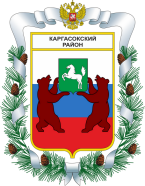 МУНИЦИПАЛЬНОЕ ОБРАЗОВАНИЕ «Каргасокский район»ТОМСКАЯ ОБЛАСТЬДУМА КАРГАСОКСКОГО РАЙОНАЗаслушав и обсудив отчёт председателя Органа муниципального финансового контроля  Каргасокского района о проделанной работе в период 3 и 4 созыва депутатов Думы Каргасокского района,Дума Каргасокского района РЕШИЛА:Глава Каргасокского района                                                         А.П. АщеуловРЕШЕНИЕ                                                                       Проект РЕШЕНИЕ                                                                       Проект РЕШЕНИЕ                                                                       Проект 05.11.2015№ ___ с. Каргасокс. КаргасокОтчёт о проделанной работе Органом  муниципального финансового контроля Каргасокского района в период  деятельности депутатов 3 созыва с ноября 2005 года по ноябрь 2010 года и 4 созыва с ноября 2010 года по ноябрь 2015 года.Принять отчёт Органа муниципального финансового контроля  Каргасокского района  о проделанной работе к сведению.Председатель ДумыКаргасокского районаВ.В. Брагин